PRAVEEN 			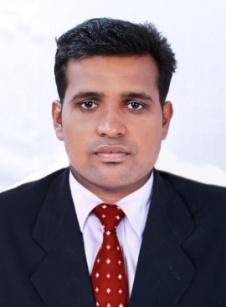 E-Mail:    PRAVEEN.334469@2freemail.com 	Career Objective                                      						To be the part of an organization that would provide me with an opportunity to apply my knowledge and skills and also the part of a team that would work dynamically towards the growth of the organization.Work Experience And Job Responsibilities                               						Worked with K R ASSOCIATES from February 2013 To  June 2014 Worked with IRS COMPUTERS from August 2014 To November 2016Responsibilities Handled :-Recording daily transactions thorough journal entries , Petty cash settlement Manual book keeping, Sales , Students counselingQualifications: (Professional And Academic)B Com (Calicut University , Kerala-India)Plus Two Commerce (Kerala State Board, Kerala-India)SSLC (Kerala State Board, Kerala-India)MDIFA(Accounts Zone)Computer SkillsTally , MS Excel Personal DetailsDate of Birth			:		18.06.1989Marital Status			:		SingleLanguages Known		:		English,Hindi,Malayalam,Tamil Visa Status       		:		Visit visa (Duration 3 months), Expiry date:2-3-2017ReferencesFurnished Upon RequestDeclarationFinally, I certify that the statements inside this C.V. are true & accurate, I Hope to be a member of Your Team